Massachusetts Department of Environmental Protection Bureau of Resource Protection - Water Management Act ProgramWMA Form CSurface Water Withdrawal PointMassachusetts Department of Environmental Protection Bureau of Resource Protection - Water Management Act ProgramWMA Form CSurface Water Withdrawal PointMassachusetts Department of Environmental Protection Bureau of Resource Protection - Water Management Act ProgramWMA Form CSurface Water Withdrawal PointMassachusetts Department of Environmental Protection Bureau of Resource Protection - Water Management Act ProgramWMA Form CSurface Water Withdrawal PointA. Withdrawal Point Information A. Withdrawal Point Information A. Withdrawal Point Information A. Withdrawal Point Information Important: When filling out forms on the computer, use only the tab key to move your cursor - do not use the return key.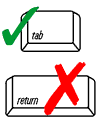 1. 	Name and Address of Withdrawal Point1. 	Name and Address of Withdrawal Point1. 	Name and Address of Withdrawal Point1. 	Name and Address of Withdrawal PointImportant: When filling out forms on the computer, use only the tab key to move your cursor - do not use the return key.Name of Withdrawal PointName of Withdrawal PointName of Withdrawal PointName of Withdrawal PointImportant: When filling out forms on the computer, use only the tab key to move your cursor - do not use the return key.Street Address Street Address Street Address Street Address Important: When filling out forms on the computer, use only the tab key to move your cursor - do not use the return key.City City State Zip CodeImportant: When filling out forms on the computer, use only the tab key to move your cursor - do not use the return key.Source Code (for public water supplies)Source Code (for public water supplies)Important: When filling out forms on the computer, use only the tab key to move your cursor - do not use the return key.2.	Is this withdrawal currently in operation?2.	Is this withdrawal currently in operation?	  Yes	  No	  Yes	  NoImportant: When filling out forms on the computer, use only the tab key to move your cursor - do not use the return key.	Month and year operation began or is planned:	Month and year operation began or is planned:Important: When filling out forms on the computer, use only the tab key to move your cursor - do not use the return key.3.		Man-made reservoir or	  Natural pond or	  Stream/river3.		Man-made reservoir or	  Natural pond or	  Stream/river3.		Man-made reservoir or	  Natural pond or	  Stream/river3.		Man-made reservoir or	  Natural pond or	  Stream/river4.	USGS topographic quadrangle name:	(see Appendix B)4.	USGS topographic quadrangle name:	(see Appendix B)5.	Latitude and Longitude:5.	Latitude and Longitude:LatitudeLongitude	Please provide a locus map of the withdrawal and any associated reservoirs or ponds. 	Please provide a locus map of the withdrawal and any associated reservoirs or ponds. 	Please provide a locus map of the withdrawal and any associated reservoirs or ponds. 	Please provide a locus map of the withdrawal and any associated reservoirs or ponds. 6.	For reservoirs or ponds:6.	For reservoirs or ponds:6.	For reservoirs or ponds:6.	For reservoirs or ponds:Name of reservoir or pondName of reservoir or pondTotal surface area (acres)Total surface area (acres)Watershed area owned (acres)Watershed area owned (acres)Total storage capacityTotal storage capacityHigh water elevationLowest known waterLowest known waterDateBottom elevation of intakeBottom elevation of intakeEstimated firm yieldEstimated firm yield	Intake type:		  gravity	  pumped	Intake type:		  gravity	  pumped	Intake type:		  gravity	  pumped	Intake type:		  gravity	  pumped	Capacity of intake structure (mgd):	Capacity of intake structure (mgd):mgdmgdB. Pumping InformationB. Pumping InformationB. Pumping InformationB. Pumping Information1.	Number of pumps at intake (withdrawal point):1.	Number of pumps at intake (withdrawal point):2.	Maximum capacity at each pump (gpm):2.	Maximum capacity at each pump (gpm):	Minimum capacity at each pump (gpm):	Minimum capacity at each pump (gpm):C. Meter InformationC. Meter InformationC. Meter InformationC. Meter Information1.	If in operation, is this well metered?1.	If in operation, is this well metered?1.	If in operation, is this well metered?	  Yes	  No2.	If proposed, when will this withdrawal be metered?2.	If proposed, when will this withdrawal be metered?2.	If proposed, when will this withdrawal be metered?Date3.	Type of flow measurement device installed or planned:3.	Type of flow measurement device installed or planned:3.	Type of flow measurement device installed or planned:3.	Type of flow measurement device installed or planned:	  weir    flume    venturi    other meter	  weir    flume    venturi    other meter  other (describe):4.	Capacity of flow measurement device:4.	Capacity of flow measurement device:5.	Recordings are:	  continuous	 manual5.	Recordings are:	  continuous	 manual5.	Recordings are:	  continuous	 manual5.	Recordings are:	  continuous	 manual6.	Last date of calibration, if in operation:6.	Last date of calibration, if in operation:7.	Capacity of intake structure (mgd):7.	Capacity of intake structure (mgd):